نموذج وصف المقرر((مراجعة البرنامج الاكاديمي))وصف المقرر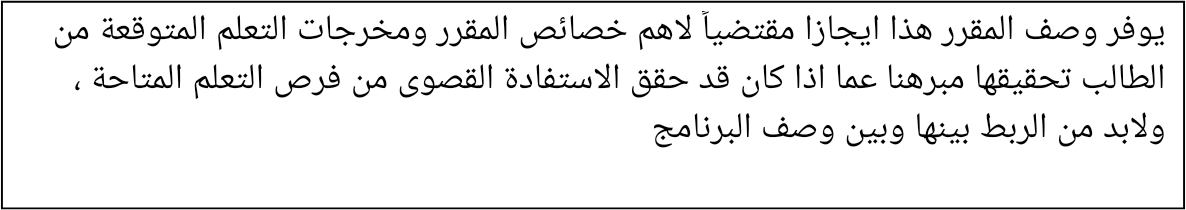 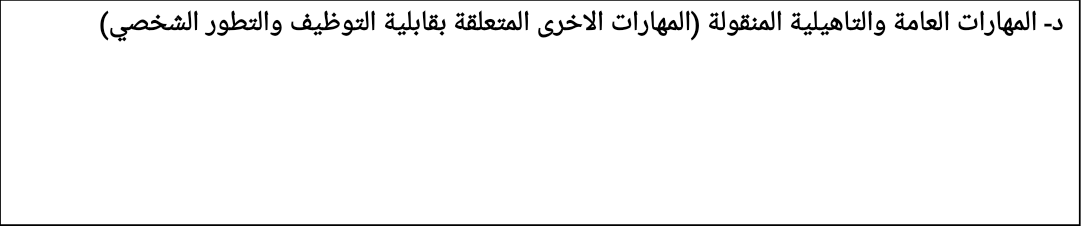 ددد1-تمكن الخريج من معرفة قواعد اللغة العربية الصحيحة والعمل بها .د2 -بناء وإعداد شخصية مستقلة وقوية .المؤسسة التعليميةجامعة بغداد –  كلية الادارة والاقتصادالقسم العلمي / المركزقسم الاقتصاداسم / رمز المقرراللغة العربية ARB009اشكال الحضور المتاحةالكترونيالفصل / السنةالفصل الأول 2020-2021عدد الساعات الدراسية (الكلي)2 ساعة أسبوعياتاريخ اعداد هذا الوصف2021 / 6 / 19اهداف المقررتعريف الطلبة بالحكام الهمة الخاصة باللغة العربية والقواعد الضرورية بهذاالخصوص وذلك لصقل لغتهم العربية بالشكل السليم وبما يتناسب معضرورات عملهم في المهن الحقوقية .اهداف المقررتعريف الطلبة بالحكام الهمة الخاصة باللغة العربية والقواعد الضرورية بهذاالخصوص وذلك لصقل لغتهم العربية بالشكل السليم وبما يتناسب معضرورات عملهم في المهن الحقوقية .9- مخرجات المقرر وطرائق التعليم والتعلم والتقييمالاهداف المعرفيةأ1 -قواعد اللغة العربيةأ2 -النحو الصرف للجملب-  الاهداف المهاراتية الخاصة بالمقرر1-بناء الجمل بالشكل اللغوي السليمب2 – تحديد اللغة العربية السليمةطرائق التعليم والتعلم1 .طريقة الأسئلة والأجوبة ( محاضرات شفوية )2 .طريقة المناقشة (مشاركة الطلبة اليومية )طرائق التقييم1 .الامتحان الشفهي2 .المشاركة اليومية3 .الامتحان التحريري4 .الاسئلة والاستفسارات وتفاعل الطلبة مع الحاضراتج- الاهداف الوجدانية والقيميةج- الاهداف الوجدانية والقيمة .ج1-التعريف بالمستوى العام للغة العربية للطلبةج2-تحديد اللغة العربية للطلبةطرائق التعليم والتعلم1-طريقة الأسئلة والأجوبة2-طريقة الناقشة3 .الواجبات الإلكترونيةطرائق التقييم1.الامتحان الشفهي2 .المشاركة اليومية3 .الامتحان التحريري4 .الامتحانات اللكترونية10- بنية المقرر10- بنية المقرر10- بنية المقرر10- بنية المقرر10- بنية المقرر10- بنية المقررالاسبوعالساعاتمخرجات التعلم المطلوبةاسم الوحدة /او الموضوعطريقة التعليمطريقة التقييمالاول2معرفة و فهمالقران الكريم سورة الكهفمحاضرة نظريةامتحان شفويوالمناقشةالثاني2معرفة و فهمالنصوص الأدبية العصر الجاهليمحاضرة نظريةامتحان شفويوالمناقشةالثالث2معرفة و فهمعمرو بن كلثوممحاضرة نظريةامتحان شفويوالمناقشةالرابع2معرفة و فهمالعصر الاسلاميمحاضرة نظريةامتحان شفويوالمناقشةالخامس2معرفة و فهمكعب بن زهير وقصيدتهمحاضرة نظريةامتحان شفويوالمناقشةالسادس2معرفة و فهمحسان بن ثابت وقصيدتهمحاضرة نظريةامتحان شفويوالمناقشةالسابع2معرفة و فهمالعصر الأمويمحاضرة نظريةامتحان شفويوالمناقشةالثامن2معرفة و فهمالفرزدق وقصيدتهمحاضرة نظريةامتحان شفويوالمناقشةالتاسع2معرفة و فهمالنحو والصرف :علامات الاعراب ،الاسماء الخمسةمحاضرة نظريةامتحان شفويوالمناقشةالعاشر2معرفة و فهمالمثنى ، جمع الذكر والمؤنث السالموالتكسيرمحاضرة نظريةامتحان شفويوالمناقشةالحادي عشر2معرفة و فهمالضمائر والفاعل والمفاعيلمحاضرة نظريةامتحان شفويوالمناقشةالثاني عشر2معرفة و فهمعلامات الشكل والترقيم ، والحروف الشمسيةوالقمريةمحاضرة نظريةامتحان شفويوالمناقشةالثالث عشر2معرفة و فهمكتابة الهمزة بكل انواعها ، كتابة التاء بكلانواعهمحاضرة نظريةامتحان شفويوالمناقشةالرابع عشر2معرفة و فهماللف اللينة ، بكل انواعهامحاضرة نظريةامتحان شفويوالمناقشةالخامس عشر2معرفة و فهمالضاد والظاء مع الامثلةمحاضرة نظريةامتحان شفويوالمناقشةالسادس عشر2معرفة و فهمرسم الهمزة المتطرفةمحاضرة نظريةامتحان شفويوالمناقشة11- البنية التحتية11- البنية التحتيةالكتب المقررة المطلوبةكتاب اللغة العربية لكليات غير الاختصاص ( اسسلابد منه     2 – المراجع الرئيسية(المصادر)القران الكريم والمعاجم الرئيسيةالكتب والمراجع التي يوصي بيها (المجلات العلمية،التقارير،......)كتاب (تاريخ الدب العربي ) للمؤلف شوقي الضيف ، و (الفية ابن مالك فيالنحو ) ، وكتاب (الاملاء الواضح ) للمؤلف عبد الجيد النعيمي .المراجع الالكترونية،مواقع الانترنيت.....كلا12- خطة تطوير المقرر الدراسيضرورة زيادة عدد الساعات المخصصة للمقرر لكونها لا تتلائم مع الحاجة الفعلية وهيواقع ساعتي اسبوعياوزيادة المفردات بما يتلائم مع عدد الساعات